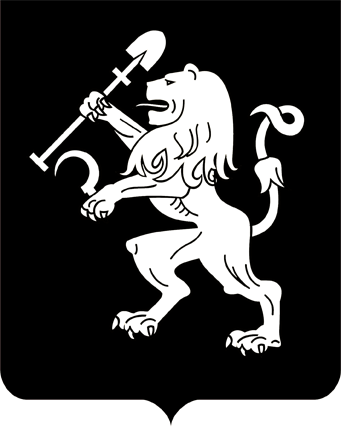 АДМИНИСТРАЦИЯ ГОРОДА КРАСНОЯРСКАРАСПОРЯЖЕНИЕО внесении изменений в правовые акты администрации города В целях приведения правовых актов города в соответствие с Законом Красноярского края от 21.04.2011 № 12-5794 «Об обеспечении беспрепятственного доступа маломобильных граждан к жилым помещениям и общему имуществу в многоквартирном доме, объектам социальной, инженерной и транспортной инфраструктур и предоставляемым            в них услугам, беспрепятственного пользования средствами связи и информации в Красноярском крае», совершенствования предоставления муниципальных услуг, руководствуясь статьями 41, 58, 59 Устава города Красноярска:1. Внести изменение в приложение к распоряжению администрации города от 29.08.2011 № 971-ж «Об утверждении Административного регламента предоставления муниципальной услуги «Постановка на учет нуждающихся в улучшении жилищных условий (получении жилых помещений) граждан, признанных в установленном порядке вынужденными переселенцами», изложив пункт 2.11 в следующей редакции:«2.11. При наличии на территории, прилегающей к местонахождению Управления, парковок общего пользования выделяется не менее                       10 процентов мест (но не менее одного места) для бесплатной пар-               ковки предусмотренных федеральным законодательством транспортных средств, управляемых инвалидами, и транспортных средств, перевозящих таких инвалидов и (или) детей-инвалидов. Указанные места для парковки обозначаются специальным знаком и разметкой на дорожном покрытии и располагаются на наименьшем возможном расстоянии                  от входа в здание (но не более 50 метров).».2. Внести изменение в приложение к распоряжению администрации города от 12.01.2012 № 4-ж «Об утверждении Административного регламента предоставления муниципальной услуги «Постановка на учет нуждающихся в улучшении жилищных условий (получении жилых помещений) по категории граждан, подвергшихся воздействию радиации вследствие радиационных аварий и катастроф, и приравненных к ним лиц», изложив абзац первый пункта 21 в следующей редакции:«21. При наличии на территории, прилегающей к местонахождению Управления, парковок общего пользования выделяется не менее               10 процентов мест (но не менее одного места) для бесплатной пар-               ковки предусмотренных федеральным законодательством транспортных средств, управляемых инвалидами, и транспортных средств, перевозящих таких инвалидов и (или) детей-инвалидов. Указанные места для парковки обозначаются специальным знаком и разметкой на дорожном покрытии и располагаются на наименьшем возможном расстоянии                 от входа в здание (но не более 50 метров).».3. Настоящее распоряжение опубликовать в газете «Городские      новости» и разместить на официальном сайте администрации города.4. Настоящее распоряжение вступает в силу с 01.07.2020.Глава города			                                                        С.В. Еремин25.03.2020№ 100-р